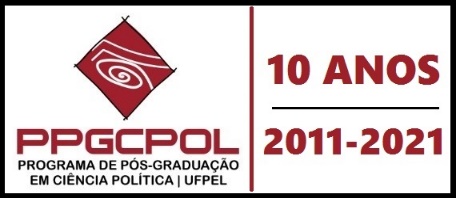 Universidade Federal de Pelotas Instituto de Filosofia, Sociologia e Política Programa de Pós-graduação em Ciência PolíticaFORMULÁRIO DE SOLICITAÇÃO DE MATRÍCULA ALUNO/A EXTERNONome do/a discente: Programa e Instituição de origem: Número de matrícula:Disciplina de interesse (máximo duas): Relevância da disciplina para o desenvolvimento do projeto de dissertação ou tese: _______________________________________________Assinatura do/a discente_______________________________________________Assinatura do/a prof./a. orientador/a